National 5     	 Writing Exam		Job Application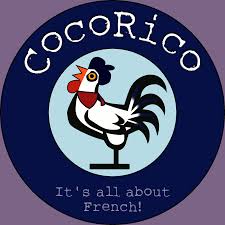 Task:	Write an e-mail of 120 – 150 words in response to a job advert including information specified in 6 bullet pointsYou will have to write an e-mail based on the four predictable points (these will always be the same) and the two less predictable bullet points (these will change from year to year, but will always be in the context of applying for a job).To help you with your application, you have been given the following checklist of information to give about yourself. You must deal with all the bullet points:  PREDICTABLE BULLET POINTS 1-4Personal details, (name, age, where you live)School/college education experience until nowSkills / interests you have which make you right for the jobRelated Work experienceADVICEThere are six bullet points to cover: 1-4 are always the same, 5 and 6 vary.Bullet points 1-4 should have between 20 and 30 words each.The writing exam is worth 20 marks. To get a mark of 12 or above, you must attempt ALL bullet points.Aim to have at least 15-20 words for points 5 and 6, but do not try to write too much.You will be assessed on the content and on the accuracy of your language.For a mark of good or very good, you should have different tenses, some longer sentences and different linking words/words to give emphasis.Read the information regarding the job you are applying for.Use the dictionary to check the accuracy of what you have written (spelling, accents, genders etc.) but not to create new sentences.Prepare everything before the exam so you are confident and comfortable. Ensure that your handwriting is legible.PERSONAL DETAILS – COMPULSORY!PERSONAL DETAILS – COMPULSORY!D’abord, je me présente.Je m’appelle ……… et j’ai quinze/seize ans. Mon anniversaire est le …Je suis écossais(e). Je suis d’origine irlandaise/polonaise/ pakistanaise/chinoise/italienne.En ce moment…J’habite à……. près de Glasgow en Ecosse.J’habite la banlieue sud de Glasgow en Ecosse.J’habite dans une ville qui se trouve à 20 minutes de Glasgow.J’habite dans une petite ville à 20 minutes de Glasgow.…..est une petite ville dans la banlieue de Glasgow et il y a environ 10,000 habitants.J’habite en Ecosse depuis 10 ans/toute ma vie et j’aime bien ce pays car le paysage est magnifique.Je vis à Glasgow en Ecosse dans un quartier qui s’appelle …J’aime mon quartier car c’est ……Mon quartier est calme / propre / joli / agréable à habiter J’aime mon quartier car il y a beaucoup à faire et tous mes amis y habitent.First of all, let me introduce myself.My name is… and I’m 15/16 years old.My birthday is the…I am Scottish.I am Irish/ Polish/ Pakistani/ Chinese/Italian.At the moment…I live in … near Glasgow in Scotland.I live in the Southside of Glasgow in Scotland.I live in a town 20 minutes from Glasgow.I live in a small town 20 minutes from Glasgow.… is a small town in the suburbs of Glasgow and there are about 10,000 inhabitants.I have lived in Scotland for 10 years / my whole life and I really like this country because the scenery is amazing.I live in Glasgow in Scotland in an area called…I like my area because it is…My area is quiet / clean / pretty / pleasant to live in.I like my area because there is a lot to do and my friends live there.SCHOOL / COLLEGE EDUCATION EXPERIENCE UNTIL NOW – COMPULSORY!SCHOOL / COLLEGE EDUCATION EXPERIENCE UNTIL NOW – COMPULSORY!Cette année, j’étudie huit/neuf matières y compris l’anglais, le français, les maths et la géo (le sport, le théâtre/l’art dramatique, l’informatique, la cuisine, la musique, l’histoire, la gestion, la bureautique, les travaux manuels, le dessin industriel) Ma matière préférée est l’anglais / la musique/ les maths car c’est intéressant / facile Je suis fort(e) en biologieJe suis faible en mathsJe m’entends bien avec mon prof / mes profsAprès avoir quitté le collège, je voudrais aller à l’université et devenir journaliste/ médecin/ comptable / programmeur / ingénieur Je voudrais continuer mes études en maths.This year I’m studying 8 / 9 subjects including English, French, Maths and Geography (P.E., Drama, Computing, H.E., Music, History, Business Management, Business Studies, Technology, Graphic Design)My favourite subject is English / Music / Maths because it is interesting / easyI’m good at BiologyI’m bad at MathsI get on well with my teacher / teachersAfter having left school, I would like to go to university and become a journalist / doctor / accountant / computer programmer / engineerI would like to continue my studies in Maths.General details about your schoolMon collège / mon lycée s’appelle St Ninian’s High School.Je suis élève à St Ninian’s High School.C’est un collège / un lycée mixte … avec 1800 élèves et 150 profsJe fréquente un collège mixte qui s’appelle St Ninian’s High School … avec (environ) 1800 élèves et 150 profsEn ce moment, je suis en troisième et………… je prépare mes examens / je suis en train de préparer mes examens …… qui auront lieu au mois de mai / en mai.A mon avis, mon collège / mon lycée est grand, moderne et bien équipéIl y a aussi des terrains de sport / un gymnase / une bibliothèqueIl y a beaucoup de clubs et d’activités extra-scolaires… comme par exemple le club de ski / le club d’équitation / le club d’échecs / le club d’athlétisme / le chorale / l’orchestreJe suis membre de l’équipe de foot / de netball / du choraleJ’aime mon lycée / mon collège car …… …… il y a une bonne ambiance  / en général les profs sont (très) sympa / j’ai beaucoup d’amis Talking about the subjects you studyCette année, je suis en troisième ….Les maths, l’anglais et le français sont (les matières) obligatoiresPuisque / comme j’ai des examens importants cette année ……….. je passe beaucoup de temps (au moins deux heures par soir) à étudier / à faire mes devoirs Subjects you like / dislike and why / why notA mon avis /selon moi / je pense que / je trouve  que Quant aux matières ……J’aime / j’aime bien / j’aime surtout / j’adore  J’aime bien (subject) car c’est (reason)… c’est (très / vraiment) intéressant / facile / utile / passionnant … je suis fort(e) en (subject) / je reçois de bonnes notes en (subject)Je m’intéresse aux langues / aux sciencesJ’ai décidé d’étudier (subject) car …… … c’est une matière qui m’intéresse beaucoup… et dont j’en ai besoin pour ma future carrière… je m’entends bien avec mon prof A mon avis, mon prof est sympa / drôle / encourageant / travailleur / strict mais juste / toujours prêt à nous aider / serviable / abordablePar contre / en revanche ……Je n’aime pas / je déteste / je ne peux pas supporter / j’ai horreur (du /de la / de l’/des ……)Je n’aime pas (subject) car c’est (reason)… c’est ennuyeux / (trop) difficile / compliqué /inutile / ça ne m’intéresse pas… je suis faible en (subject) / je reçois de mauvaises notes en (subject)A mon avis, c’est une perte de temps… mon prof est trop strict / crie tout le temps / nous donne trop de devoirs / est impatient … je m’entends mal avec mon profFuture AspirationsQuand je quitterai l’école, j’aimerais aller à l’université / à la fac pour étudier les langues / la médecine / le droit / la comptabilité / la programmation / l’ingénierie / le journalisme / la musique / le dessinA l’avenir, j’aimerais être …… avocat / médecin / vétérinaire / prof (de maths) / ingénieur / infirmière / mécanicien / plombier / électricien  / programmeur / journaliste / policier / chef / musicienA l’avenir, j’aimerais travailler dans une banque / un magasin de sport / un hôpital / un bureau / une agence de voyages / une écoleAprès avoir fini mes études, j’aimerais prendre une année sabbatique ………… et travailler à l’étranger / en France …… et voyager en AustralieQuand je quitterai l’université,  j’aimerais passer un an au Québec / au Canada / en France / en Suisse pour améliorer mon françaisJe ne sais pas encore ce que je veux faire après l’école mais un jour j’aimerais vivre à l’étrangerLEISURE INTERESTS – COMPULSORY!LEISURE INTERESTS – COMPULSORY!Quant aux loisirs ……  / pendant mon temps libre …… /quand je suis libre ……j’aime faire du sport / jouer au …….. / écouter de la musique / lire / danser / aller au cinéma / regarder la télé.Le sport / la musique / la lecture / le cinéma, c’est ma passion!Le sportMon sport préféré est ….. Mes sports préférés sont ……… et ………..Je fais du sport / je joue au ……. / j’écoute mon iPod / je lis / je regarde la télé ………. une fois / deux fois par semaine/  tous les jours/soirs / le plus souvent possible.Je fais de la natation chaque samedi matin.	Je fais du judo le samediJe suis membre d’un club de ……….. / d’une équipe de …………… / de l’équipe scolaire de foot/netball.J’aime travailler en équipeJe m’entraîne le mercredi soir après les coursA mon avis il est très important de faire de l’exercice physique pour rester en forme.Le sport joue un rôle très important dans ma vie.Le cinémaJ’aime bien les films d’action / les polars / les comédies / les comédies musicales / les films d’aventure.J’adore le cinéma et surtout les films étrangers.La musiqueMon chanteur préféré / Ma chanteuse préférée est ……. / mon groupe préféré est est …… Le rock / le jazz / la musique pop / le métal / le soulJe me détends en écoutant de la musique.la lecture J’adore les romans d’aventure / policiers / de science-fiction.Mon auteur préféré est …………..La lecture joue un rôle très important dans ma vie.la télé J’aime surtout les émissions de sport / les émissions de musique / les feuilletons / la télé réalité / les sériescar …………Regarding hobbies… / during my free time… / when I’m free…I like playing sport / playing… / listening to music / reading / dancing / going to the cinema / watching TV.Sport / music / reading / cinema is my passion!My favourite sport is…My favourite sports are… and…I do sport / I play… / I listen to my iPod / I read / I watch TV…Once / twice a week / everyday / every evening / as often as possible.I go swimming every Saturday morning.I do judo on a Saturday.I am a member of a… club / a …. team / of the school football / netball team.I like working in a team.I train on a Wednesday evening after school.In my opinion it is very important to do exercise to keep fit.Sport plays a very important role in my life.I really like action films / thrillers / comedies / musicals / adventure films.I love the cinema and especially foreign films.My favourite singer is … / my favourite group is…Rock / jazz / pop / heavy metal / soulI relax while listening to music.I love adventure / detective / science-fiction novels.My favourite author is…Reading plays a very important role in my life.I especially like sport / music programmes / soaps / reality-television / seriesbecause…Reasons for the applicationJe suis la personne idéale pour ce poste parce queJe serais le candidat idéal / la candidate idéale parce que				+Je suis…enthousiaste / gentil(le) / créatif / créative / sérieux / sérieuse / très ponctuel(le) / toujours poli(e) et aimable / toujours souriant(e)Personal QualitiesJe parle couramment le français et l’espagnolJe crois que je suis quelqu’un à qui on peut faire confianceOn peut toujours compter sur moiJ’ai beaucoup d’imagination / d’énergie / d’enthousiasmeJ’ai le sens pratiqueJe m’entends très bien avec tout le monde / les enfantsJ’adore les enfants et je fais du babysitting régulièrementJ’aime le contact avec les gens / les clientsJ’aime travailler en équipeJ’ai un bon esprit d’équipeOther reasonsJ’aime rencontrer d’autres personnes / gens / jeunesJe voudrais améliorer (perfectionner) mon français / ma connaissance de la culture française/ et découvrir une nouvelle cultureJ’adore les langues vivantes et j’aimerais me perfectionner en françaisJ’apprends le français depuis 5 ans et j’aimerais travailler en France pour perfectionner mon françaisJ’aimerais gagner de l’expérience en travaillant et en vivant à l’étrangerJ’adore visiter d’autres pays et faire la connaissance de nouvelles personnesJ’aimerais travailler dehors / en plein airPlus tard quand je quitterai l’école j’aimerais travailler avec les enfants / animauxWORK EXPERIENCE – COMPULSORY!WORK EXPERIENCE – COMPULSORY!Au mois de novembre j’ai fait un stage dans un hôpital / un bureau / une agence de voyages   Le travail était très intéressant /  c’était une très bonne expérience.J’ai appris beaucoup de choses.J’ai aidé les enfants / les clients / les profsTout le monde était très sympa.En ce moment, j’ai un petit job. ….. je travaille dans un café le samedi et le dimanche.…… je livre des journaux tous les matins / soirs.…….je fais du babysitting pour mes voisins le week-end.J’aime mon travail car je me sens plus indépendant(e) / libre……….. j’ai mon propre argent (donc je peux faire ce que je veux)In the month of November I did my work experience in a hospital / an office / a travel agentsThe work was very interesting / it was a very good experience.I learnt a lot.I helped the children / the customers / the teachersEveryone was very nice.At the moment, I have a part-time job.…I work in a café on Saturday and Sundays.…I deliver newspapers every morning / evening.I babysit for my neighbours at the weekend.I like my job because I feel more independent / free… I have my own money ( so I can do what I want)YOUR EXPERIENCE OF WORKING WITH THE PUBLICYOUR EXPERIENCE OF WORKING WITH THE PUBLICDepuis août, je travaille…J’aide les clients.Je m’entends bien avec le public. J’aime travailler avec les autres.Je fais du bénévolat.On m’a dit que je suis aimable et poli(e). J’aime rencontrer de nouvelles personnes.Je cherche un travail avec le contact avec le public.Since August, I have been working…I help the customers.I get on well with the public.I like working with others.I do charity work.I am told that I am pleasant and polite.I like meeting new people.I’m looking for a job working with the public.YOUR EXPERIENCE OF WORKING WITH YOUNG PEOPLEYOUR EXPERIENCE OF WORKING WITH YOUNG PEOPLEJe m’entends bien avec les enfants.J’ai de l’expérience en travaillant avec les enfants.Je suis assistant-entraîneur pour une équipe de foot junior. J’aide avec le club de foot au collège.Je fais du bénévolat avec les Scouts.Je fais du babysitting pour mes voisins.J’ai fait un stage dans une école primaire.J’adore les enfants et je voudrais travailler comme professeur. I get on well with children.I have experience of working with children.I am an assistant coach for a  junior football team.I help with the school’s football club.I am a volunteer at Scouts.I do babysitting for my neighbours.I did work experience in a primary.I love children and I would like to be a teacher.* POSSIBLE EXTRA BULLET POINTS** POSSIBLE EXTRA BULLET POINTS*LANGUAGES SPOKEN  LANGUAGES SPOKEN  Je parle deux langues, l’anglais et le français, ce qui sera utile dans le tourisme/ commerce/la restauration.J’étudie le français depuis 4 ans.J’ai un très bon niveau de français.Je parle bien le français. Je parle, lis et écris le français couramment.De plus, j’apprends l’espagnol.J’ai des connaissances d’italien/polonais Malgré mon inexpérience je parle bien le français.Bien que l’anglais soit ma langue maternelle, je parle très bien le français.Personnellement, je trouve que c’est important de parler plusieurs langues.Mon père/ma mère est français(e) alors on parle français à la maisonJ’aimerais/ Je voudrais aussi apprendre le chinois.I speak 2 languages: English and French, which will be useful in tourism / business/ catering?I’ve been studying French for 4 years.I have a very good standard of French.I speak good French.I speak, read & write French fluently.In addition I am learning Spanish.I have a good knowledge of Italian/Polish Despite my inexperience I speak French well.Although English is my first language, I speak French very well.Personally, I find it is important to speak several languages.My dad/my mum is French so we speak French at home.I would also like to learn Chinese.REASON FOR WANTING TO WORK IN FRANCEREASON FOR WANTING TO WORK IN FRANCEJ’aimerais/Je voudrais ce poste en France parce que je voudrais améliorer/perfectionner mon français/ apprendre plus sur la culture française/obtenir de l‘expérience professionnelle à l’étranger.J’adore la culture française et le mode de vie.A mon avis travailler chez vous m’aiderait à améliorer mon niveau de français oral.J’adore la cuisine française et le beau tempsJe suis allé(e) à Paris pendant les vacances. C’était super et je voudrais y retourner.Travailler à l’étranger élargit les horizons culturels.J’aimerais connaître la vie en France.J’aimerais retourner en France pour voir la Joconde au Louvre.J’ai visité Paris plusieurs fois.Je pose ma candidature pour ce poste car j’aimerais/je voudrais…Je voudrais travailler en France et surtout à Paris car c’est une ville très animée.J’aimerais vivre en France.Je voudrais découvrir le monde professionnel en France.Ce serait une opportunité pour moi d’améliorer mon français.Je pourrais voir la France et découvrir la culture française.I would like this job en France because I would like to improve/perfect my French/learn more about French culture/do some work experience abroad.I love French culture and way of life.In my opinion working for you would help me to improve my French speaking.I love French cooking and the nice weatherI went to Paris during the holidays. It was great and I would like to return there.Working abroad widens your horizons.I would like to learn about life in France.I would like to return to France to see the Mona Lisa.I visited Paris several times.I am applying for this job because I would like to…I would like to work in France, especially in Paris because it’s a very lively city.I would like to live in France.I would like to discover the professional world in France.It would be an opportunity for me to improve my French.I would be able to see France and discover French culture.REASONS FOR THE APPLICATIONREASONS FOR THE APPLICATIONJe voudrais poser ma candidature pour ce poste car….. j’aime rencontrer d’autres personnes / gens /jeunes…… je voudrais améliorer (perfectionner) mon français / ma connaissance de la culture française….. je voudrais gagner de l’argent /  pour acheter un portable.+Je suis travailleur (travailleuse)/ énergique / honnête / sincère/ très sympa /responsable / poli(e)J’ai un bon esprit d’équipe J’ai beaucoup d’imagination J’ai le sens pratique.	I would like to put myself forward for this position because… I like meeting other people / young peopleI would like to improve (perfect) my French / my knowledge of French cultureI would like to earn money / to buy a laptop/mobile+I am hardworking / energetic / honest / sincere / very nice / responsible / politeI am a team playerI am imaginative I am practical                                                     ANY PREVIOUS LINKS WITH THE FOREIGN COUNTRYANY PREVIOUS LINKS WITH THE FOREIGN COUNTRYJ’ai visité la France / la Suisse deux fois avec ma famille / en groupe scolaire. Il y a deux ans je suis allé(e) à Paris (en Bretagne, en Normandie, dans le sud de la France) avec ma famille / en groupe scolaire.Pendant les grandes vacances je vais en France avec ma famille.A Pâques je fais (j’ai fait) du ski en France / en Suisse avec ma famille.J’ai visité les monuments célèbres/ j’ai goûté les spécialités de la région /j’ai fait les grands magasins / j’ai bronzé sur la plage / j’ai fait des sports nautiques / j’ai logé dans un gîteC’était super!   Je n’ai jamais visité la France mais j’aimerais y aller un jour. On m’a dit que c’est un beau pays.  I visited France / Switzerland twice with my family / on a school trip.Two years ago I went to Paris (Brittany, Normandy, the south of France) with my family / on a school trip.During the summer holidays I go to France with my family.At Easter I go (I went) skiing in France / in Switzerland with my family.I visited the famous monuments / I tried the regional specialities / I shopped in the department stores / I sunbathed at the beach / I did water sports / I stayed in a gîteIt was great!I have never visited France but I would like to go one day. They say it is a beautiful country.WHEN YOU WILL BE AVAILABLE FOR INTERVIEW AND TO WORK  WHEN YOU WILL BE AVAILABLE FOR INTERVIEW AND TO WORK  Je serai disponible pour un entretien à partir du 20 mai. Je pourrais commencer le 1er juin.Après avoir terminé mes examens en mai je serai libre à partir du… jusqu’au…Je suis flexible avec les horaires.Je suis disponible pour négocier les horaires à partir de jeudi.Pour l’entretien, nous pourrions parler par téléphone ou par Skype.Je vais passer une semaine en France pour Pâques.  Je peux visiter votre société pour l’entretien à cette période. J’arrive en France le __ ______.	J’ai hâte de commencer!	I will be available for an interview from the (20th May). I could start on the 1st June.After having finished my exams in MayI will be free from … until….I am flexible with hours.I am available to negotiate hours from Thursday onwards.For the interview, we could speak by phone or Skype.I am going to spend a week in France for Easter. I can visit your company for the interview at that time.I arrive in France on the ___ _____.I can’t wait to start!WHICH GAMES, SPORTS AND ACTIVITIES YOU COULD HELP ORGANISEWHICH GAMES, SPORTS AND ACTIVITIES YOU COULD HELP ORGANISEJe pourrais aider à organiser des activités / des jeux/des concours/des visites organisées. J’aimerais/Je voudrais animer des stages de sport / musique / art plastique.Je suis très sportif/sportive et mon sport préféré est le foot. Je voudrais partager ma passion pour le sport avec les autres jeunes.Je suis passionné(e) par le théâtre / le sport / la musique /la littérature / le cinéma / la gastronomie.I could help to organise activities / games / competitions / excursions.I would like to lead sport / music / art workshops.I am very sporty and my favourite sport is football. I would like to share my passion for sport with other young people.I am passionate about drama / sport / music / literature / cinema / food.HOW YOU CAN CONTRIBUTE TO THE DAY-TO-DAY RUNNING OF THE HOSTELHOW YOU CAN CONTRIBUTE TO THE DAY-TO-DAY RUNNING OF THE HOSTELJe peux……aider dans la cuisine / préparer les repas.faire les lits.nettoyer (les salles de bains/chambres).travailler à la réception.répondre au téléphone/aux mails.m’occuper du page web.Je suis efficace et travailleur (-euse).I can…………..help in the kitchen /prepare meals.make the beds.clean (the bathrooms/bedrooms).work at reception.answer the phone/reply to e-mails.take care of the web site.I am efficient and hardworking.PLANS FOR THE FUTURE PLANS FOR THE FUTURE L’année prochaine j’ai l’intention de continuer mes études/rester au lycée.Je voudrais étudier…	J’irai à l’université pour étudier…Je voudrais aller à l’université de GlasgowJ’aimerais/Je voudrais vivre en France après avoir fini mes études.Je voudrais travailler comme…Je voudrais être..Next year I intend to continue studying/stay at school.I would like to study…I will go to university to study…I would like to go to Glasgow universityI would like to live in France after having finished my studies.I would like to work as…I would like to be…YOUR EXPERIENCE OF TRAVELLING AND VISITING OTHER COUNTRIESYOUR EXPERIENCE OF TRAVELLING AND VISITING OTHER COUNTRIESJ’adore voyager/aller à l’étranger.J’aime découvrir de nouvelles choses et parler d’autres langues.J’ai déjà visité la France et l’Espagne. Je suis allé(e) en France quand j’avais treize ans en groupe scolaireJe suis allé(e) en vacances en Belgique avec ma famille l’année dernière/il y a deux ans.  J’ai adoré ça. C’était fantastique!Je n’ai jamais visité la France, ce sera ma première visite.Chaque année, je vais à l’étranger en vacances.J’adore goûter les spécialités de la région.A mon avis les vacances sont super pour découvrir une autre culture.J’ai travaillé en France l’été dernier.J’ai passé mes vacances plusieurs fois en France et j’ai beaucoup aimé la cuisine française. Le paysage français est très beau. J’ai visité les monuments historiques. I love travelling/going abroadI like discovering new things and speaking other languages.I’ve already visited France and Spain.I went to France when I was 13 with a school groupI went on holiday to Belgium with my family last year/ two years ago.I really liked it. It was great/brilliantI have never visited France; this will be my first visit.Every year I go abroad on holiday.I love trying regional specialities.In my opinion, holidays are great for discovering another culture.I worked in France last summer.I spent my holidays several times in France and I liked the French food a lot.The French landscape is very beautiful.I visited historic monuments.ASKING QUESTIONSASKING QUESTIONSComment?How?/ What like ?Pourquoi?Why?Qui?Who?Où?Where?Quel/quelle/quels/quelles?What/which?Que?What?Combien?How much/how many?Combien de temps?How much time?Faut-il (plus an  infinitive like “travailler”)? Do you have to?On peut (plus an infinitive like “sortir”)?Can we/you…?A quelle heure..?At what time?Qu’est-ce que..?What do/does..?Est-ce que..?Do/Does..?QUESTIONSQUESTIONSJ’ai des questions…Faut-il porter un uniforme? I have some questions…Do you have to wear uniform?On est nourri et logé? Is bed and board provided?Est-ce que le logement est compris ?  Is accommodation included?On commence à quelle heure? What time do we start?On finit à quelle heure? What time do we finish?Quels sont les horaires de travail ?  What are the working hours?On va gagner combien? How much are we going to earn?Le salaire, c’est combien? How much is the salary?Quel est le salaire ?  What’s the salary?On travaille le week-end? Do we work at the weekend?Faut-il travailler le soir/le matin/le week-end/le samedi? Do we have to work in the evening/morning/at the weekend/on a Saturday?Est-ce qu’il y a des jours de congé ?  Are there any days off?Pourriez-vous m’envoyer des renseignements complémentaires concernant le poste ?  Could you send me some extra information regarding the post?Je peux commencer quand ? When can I start ?Est-ce qu’on peut (plus  infinitive)…… ?  Can we ……… ?CONCLUDING PHRASES : NOT ESSENTIAL !CONCLUDING PHRASES : NOT ESSENTIAL !Vous trouverez ci-joint mon CV.N’hésitez pas de me contacter si vous souhaitez des renseignements complémentaires.Bien cordialement,You will find my C.V attached.Don’t hesitate to contact me if you require more information.Best regards,